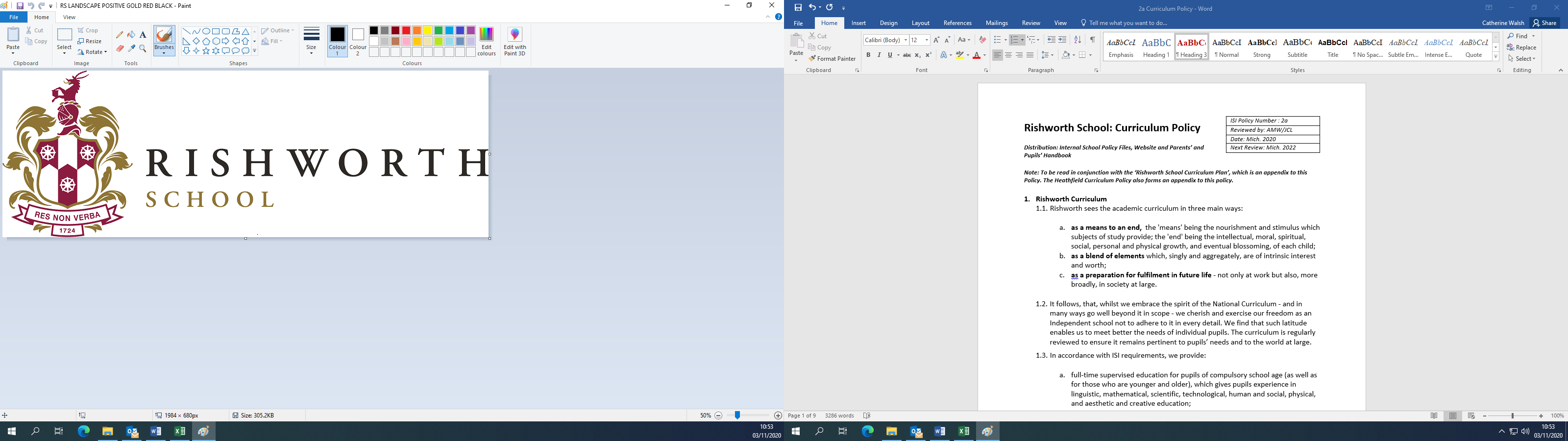 CURRICULUM POLICY Distribution: Internal School Policy Files, Website and Parents’ and Pupils’ HandbookNote: To be read in conjunction with the ‘Rishworth School Curriculum Plan’, which is an appendix to this Policy. The Heathfield Curriculum Policy also forms an appendix to this policy.Rishworth CurriculumRishworth sees the academic curriculum in three main ways: as a means to an end,  the 'means' being the nourishment and stimulus which subjects of study provide; the 'end' being the intellectual, moral, spiritual, social, personal and physical growth, and eventual blossoming, of each child;as a blend of elements which, singly and aggregately, are of intrinsic interest and worth;as a preparation for fulfilment in future life - not only at work but also, more broadly, in society at large.It follows, that, whilst we embrace the spirit of the National Curriculum - and in many ways go well beyond it in scope - we cherish and exercise our freedom as an Independent school not to adhere to it in every detail. We find that such latitude enables us to meet better the needs of individual pupils. The curriculum is regularly reviewed to ensure it remains pertinent to pupils’ needs and to the world at large.In accordance with ISI requirements, we provide:full-time supervised education for pupils of compulsory school age (as well as for those who are younger and older), which gives pupils experience in linguistic, mathematical, scientific, technological, human and social, physical, and aesthetic and creative education;subject matter appropriate for the ages and aptitudes of pupils, including any  pupils with an EHC plan;for pupils to acquire skills in speaking and listening, literacy and numeracy;where the principal language of instruction is a language other than English, lessons in written and spoken English;where a pupil has an EHC plan, education which fulfils his/her requirementspersonal, social, health and economic education which reflects the School’s aims and ethos, to include encouraging respect for other people, paying particular regard to the protected characteristics set out in the 2010 Act(a), further details of which may be found in the policy on PSHCE;appropriate, impartial careers guidance for pupils receiving secondary education that enables them to make informed choices about a broad range of career options and encourages them to develop their potential, further details of which may be found in the careers policy;a programme of activities which is appropriate to the needs of pupils above compulsory school age;for pupils below compulsory school age, a programme of activities which is appropriate to their educational needs in relation to personal, social, emotional and physical development and communication and language skills;for all pupils to have the opportunity to learn and make progress;adequate preparation of pupils for the opportunities, responsibilities and experiences of adult life.education that promotes the fundamental British values of democracy, the rule of law, individual liberty and mutual respect and tolerance of those with different faiths and beliefs.Heathfield Curriculum (Nursery to Year 6)In the broadest sense, the curriculum consists of all the experiences a child has during their time at school. By careful planning we aim to create an environment in which all those experiences are positive, and in which all children can learn and enjoy success whilst being challenged to achieve at the highest standard.In addition to the School’s overarching curricular aims, as set out above, the more specific purposes of the Heathfield Curriculum are:To provide pupils with a broad, balanced education and a sound foundation in Literacy and Numeracy To provide pupils with a wide range of academic, social, sporting and cultural opportunities To prepare pupils to become independent learners and creative thinkersTo encourage children to integrate responsibly into a wider society  The content of the curriculum closely aligns to the Foundation Stage Early Learning Goals and the National Curriculum at Key Stages 1 and 2. This content is delivered in rich and varied ways to ensure accessibility by pupils of varied abilities. Opportunities to promote personal, social and moral development and to use I.C.T. are actively pursued. Homework is used to support the work carried out in the classroom. During their time at Heathfield children gather knowledge and skills in a wide variety of academic subjects, with the following forming the basis of the timetabled week:Lessons are differentiated for children of varied ability and there is set work, but classes are of mixed ability. Swimming lessons begin in Nursery. During the Foundation Stage and Year 1 many subjects are taught by class teachers and Key Workers. From Year 2 more subject specialist teaching is introduced, with a wide range of extra-curricular activities and co-curricular activities to enhance the curriculum.The Heathfield Curriculum appendix gives greater detail concerning the curriculum followed by children from Nursery to Year 6 and describes the key curriculum aspects for children in Foundation Stage, Key Stage 1 and Key Stage 2.Lower School Curriculum (Year 7 to 9)We believe that too great a specialisation at an early stage can be unwise. From the age of 11, therefore, pupils are provided with a broad, balanced curriculum comprised of the usual range of subjects found in secondary education. In Year 7, subjects tend to be taught in mixed ability groups, as experience has shown that at this stage such an approach benefits all pupils. During Year 7 pupils are put into Maths sets and in Year 8 setting is introduced in English, French and Spanish, with Science being taught in sets from Year 9.The following subjects form the basis of the timetabled week:Art, Computer Science, Design & Technology, Drama, English, EPQ, Food & Nutrition, French, Geography, History, , Mathematics, Music, PSHCE, Physical Education, Religious Studies, Science and Spanish.Middle School Curriculum (Year 10 and 11 - GCSE)In Years 10 and 11 pupils are able to be a little more selective about the subjects they wish to pursue but the aim is still to maintain a balance between the arts, humanities, and practical subjects in addition to the core subjects of English, Mathematics, Science and Languages. During Year 9, every pupil is given guidance in a carefully-worked-through process in order to ensure that the best use is made of individual strengths and aptitudes. Parents are consulted throughout. The timetable subjects at the time of publication are:Core: English Language and Literature, Mathematics, Science, plus non-examination PSHCE as well as non-examination Games. (The most able mathematicians may take GCSE Further Mathematics). Option Subjects: Art and Design, Business Studies, Computer Science, Design & Technology, Drama, Food & Nutrition, French, Geography, History, Music, GCSE Physical Education, Psychology, Separate Science, and Spanish.Some pupils have the opportunity to undertake a HPQ project on a topic of their choice.Sixth Form CurriculumEntry to the Sixth Form represents a major step in a student’s development. A process of social and academic adjustment occurs as students are encouraged to read more widely, think more deeply and develop the skills of intellectual inquiry. Consequently they mature very rapidly at this stage; personalities begin to flower and self-confidence and assurance grow. The School takes great care to consult and advise students and their parents on the choice of sixth-form courses.Most pupils seeking entry to higher education take three or four subjects at A Level. In addition, an enhanced programme of study is followed including study and research skills, careers advice and life skills and a wide range of practical, topical, social and moral issues for discussion.A specialist programme of teaching and learning is available for all students whose first language is not English and who need additional support. In some cases this may replace one or more academic subjects.All Sixth Form students are allocated a Personal Tutor. This will be a member of the teaching staff who will take special care to monitor a pupil's progress academically and pastorally and who will advise on careers, further education and the completion of U.C.A.S. applications etc.Current A Level subjects offered are:Art and Design, Biology, Business Studies, Chemistry, Computer Science, Drama, Economics, English Language, English Literature, French, Geography, History, Mathematics, Further Mathematics, Music, Physics, Psychology, Physical Education, and Spanish. As well as a Level 3 Diploma in Food Science & Nutrition, and BTECs in Art and Design and Sport.In addition an increasing number of students are choosing to study for, and complete, the Enhanced Project Qualification, a piece of research work with a terminal presentation, equivalent to half a full A Level.Furthermore, at both GCSE and A Level, other subjects may be taken by individual agreement (for example in other Modern Foreign Languages) where this is commensurate with a particular student’s aptitudes and experience and where the School can make suitable provision.  Educational provisions which can lead to other forms of nationally-recognised certification are also available, for instance: for EAP students, IELTS and IGCSE English; and, for students generally, Trinity College (or Associated Board) Music Examinations, Sports Leadership Awards and Bronze, Silver or Gold Duke of Edinburgh’s Awards.The Broader CurriculumIn essence, Rishworth adopts the same tri-partite perspective on the broader curriculum as on the academic (see above), since the purpose of both is ultimately the same. We understand the broader curriculum to include not only formal elements (such as out-of-class activities and clubs) but also less tangible ones (constituting what has been called the “hidden” curriculum) such as the values the School espouses in principle, encourages in practice and expresses in daily life. These broader “curricular” elements, encompassed by the School’s Statement of Purpose and Aims, underpin everything the School stands for and everything it can and does achieve. These vital elements are reinforced by diverse means, both implicitly and explicitly, such as through the quality of interpersonal relationships, the standards of conduct and appearance expected, assemblies and individual pastoral work, charitable undertakings and opportunities for teamwork and leadership.Heathfield Curriculum PolicyNote: This policy complements Rishworth’s Curriculum Policy and should be read in conjunction with Rishworth and Heathfield policies in Teaching and Learning and other relevant curriculum policy documents.Aims and Objectives:At Heathfield we aim to create a welcoming learning environment in which all children will be safe, comfortable and able to learn effectively. We seek to encourage high aspirations and are committed to delivery of a broad and balanced curriculum which will be flexible and responsive to the needs and abilities of individual pupils. Broadly, the objectives are:To provide pupils with a broad, balanced education and a sound foundation in Literacy and Numeracy To provide pupils with a wide range of academic, social, sporting and cultural opportunities To prepare pupils to become independent learners and creative thinkers To encourage children to integrate responsibly into a wider society  Heathfield provides pupils with:Full-time supervised education for pupils of school ageExperience in linguistic, mathematical, scientific, technological, human and social, physical, aesthetic and creative educationSubject matter which is age and ability-appropriate and according to any specific individual needsThe opportunity to acquire skills in speaking and listening, literacy and numeracyPersonal, social and health education which fulfils the needs of individual pupilsOpportunities to further interests and undertake new experiencesPreparation for later life, both within a secondary school, setting and beyondCurriculum Content:The content of the curriculum draws upon, but is not limited to, the areas of learning and experience outlined in national guidance for Foundation Stage and the National Curriculum at Key Stages One and Two. While recognising the value of much of the available material and guidance which exists, Heathfield has the flexibility to innovate and move beyond the material which is statutory for maintained schools.The Heathfield curriculum is designed to be rich and varied, delivering a broad and balanced curriculum which will suit the needs of individual pupils.Pupils’ work is marked with care and in accordance with policy and guidance, to create working learning documents.Opportunities to promote child welfare, safety and personal, moral, social and spiritual development are pursued actively in all aspects of the curriculum.Curriculum Delivery:We recognise that children learn using a variety of conscious and unconscious methodologies, that there are natural preferences for visual, auditory and kinaesthetic modes of learning, for example, that children maintain differing rates of progress and that children will have specific areas of strength and weakness, both of which will need appropriate support. We believe that children learn most effectively when they are:HappyConfidentInterestedMotivatedAchieving successRecognised for their successesUndertaking tasks which match their abilityChallengedStimulatedColleagues are encouraged to be mindful of these criteria through regular training, INSET and discussion in meetings, where children and child welfare form regular standing items on meeting agenda.Education is delivered using a variety of methodologies and to individuals or groups as is felt to be most appropriate.Homework is used to support and consolidate work carried out in the classroom.The Broader Curriculum:Cross curricular themes are recognised and incorporated into planning. Colleagues are encouraged to find and develop links between different subject areas, to consider holistic education for the ‘whole person’ and to develop ways in which learning ‘makes sense’ to pupils, both in particulars and in general. Particular standing examples would include:Child Protection (including e-safety)PSHCE and wider issues of CitizenshipSex Education (delivered as part of Science and PSHCE within a social context)Drugs awarenessHealth and Safety (including healthy eating, road safety awareness etc.)Planning:To ensure that individual needs are met most effectively and that the requisite progress is made, planning is undertaken within and between phases. Short-term planning takes place on a weekly basis. There should be progress criteria and clearly stated objectives, which should be communicated to the pupils in some form (e.g. by WALT and WILF, success criteria and so on as appropriate) Colleagues are encouraged to be thorough and detailed but are also reminded that planning should be flexible and easily adapted in the face of changing situations. Colleagues are actively encouraged to move away from plans where a learning opportunity presents itself or where the needs of the child dictate.Termly plans, drawn from schemes of work, are stored on the Heathfield Shared Area and are coordinated by subject leaders. Monitoring:Monitoring of work is carried out in accordance with the Rishworth and Heathfield policies on assessment and other relevant policy documentation. Regular assessments are carried out and progress is reported to parents in both meetings and written formats.Educational Visits:Children across both Key Stages take part in school visits designed to enrich their curriculum and broaden their experiences. Children in Years 3 to 6 have the opportunity to take part in residential visits.Co-curricular Activities:Heathfield provides a wide range of co-curricular activities, available to children in Key Stages One and Two, designed to enrich the curriculum and broaden the experiences of our pupilsParents:At Heathfield we know that learning takes place most effectively in a situation where pupils are supported equally at home and at school and where consistent expectations and methodologies are applied. For this reason, we maintain and develop numerous important links with the parental body, enhancing this partnership by:Holding regular parental conferences where pupils’ progress is discussed and future targets developedIssuing termly information sheetsIssuing fortnightly whole-School Newsletters which can include curriculum informationIssuing informational hand-outs where appropriate, for example, about reading at homeIssuing guidelines on a range of matters in the Parents’ Handbook and throughout the YearHolding Induction meetings for parents of children moving between phasesHolding informational evening presentations, such as Maths Curriculum evenings to inform parents of methodologyAn Academic Focus Newsletter describing curriculum developments and achievements.Having coffee mornings for groups of parents from specified Year groupsAll parents are able to speak with colleagues informally on matters concerning the curriculum as with all others and are encouraged to do so. They are also able to speak with members of SLT on the same basis.Foundation Stage:In the Foundation Stage, the work undertaken follows the Curriculum Statement for Early Learning Goals, which are consistent with the objectives of the National Strategies in Numeracy and Literacy. All pupils are encouraged to integrate ICT into their learning. Some specialist teachers are employed to deliver particular aspects of the FS curriculum.  All colleagues are encouraged, through regular training, INSET and discussion, to integrate ICT into their teaching.Key Stage One:In Key Stage One, the curriculum is based upon the National Curriculum with emphasis placed upon delivery of the core subjects: Mathematics, English and Science. Specialist teachers are employed as appropriate, and such lessons are deliverable within specialist areas. All pupils are encouraged to integrate ICT into their learning. All colleagues are encouraged, through regular training, INSET and discussion, to integrate ICT into their teaching.Key Stage Two:In Key Stage Two, the curriculum is based upon the National Curriculum. The importance placed upon Mathematics, English and Science is reflected in the time allocated to these subjects. Specialist teachers are employed as appropriate, and such lessons are deliverable within specialist areas. At this age, we are particularly conscious of the need to deliver a broad and balanced curriculum and not to become narrowed to ‘exam preparation’ to the exclusion of wider learning. However, for pupils in Years 5 and 6 in particular, we aim to provide some examination technique coaching and allow greater experience of production of material under conditions more closely approximating those found in examinations. All pupils are encouraged to integrate ICT into their learning. All colleagues are encouraged, through regular training, INSET and discussion, to integrate ICT into their teaching.Progress and Differentiation:Schemes of work for each subject area ensure progression by identifying objectives and success criteria and by incorporation of the appropriate methods of monitoring and assessment. Differentiation must also appear in the planning documentation and be observed in the delivery of lessons.Appropriate levels of differentiation are a matter for teachers with individual pupils but can be discussed collectively or with the colleague with responsibility for Learning Support. It is important to note that equal consideration should be given to the preparation of materials and the quality of delivery for all ability levels.Transfer to Secondary School:Most Heathfield Year 6 pupils transfer to Rishworth School. There is an Entrance Examination to Rishworth. Generally, places are reserved for Heathfield pupils; academic scholarships will depend upon performance, however. The Year 6 teachers and the Deputy Head liaise with Rishworth Head of Lower School and Year 7 Staff to exchange information during the Trinity Term to ensure a smooth transition.Curriculum Monitoring and Evaluation:The Heathfield Head and SLG (Senior Leadership Group) recognise that the curriculum is one of the most important aspects of School life.The SLT maintain an overview of curriculum development and deliveryThe SLT has particular responsibility for development of the curriculum and for overseeing the effective delivery of the curriculumThe SLT the observation programme which is integral to the maintenance of high standards of monitoring and evaluationPlanning is overseen by subject co-ordinators and phase heads where appropriate.Subject co-ordinators carry out an annual review and subject audit to create development plans and  budget requests for the following yearISI Policy Number : 2aReviewed by: AMW/CWDate: Mich. 2020Next Review: Mich. 2022LiteracyScienceHistoryArt & DTP.S.H.C.E. French SpanishP.ENumeracyI.C.T. GeographyR.E. Music Games